7th Grade Pre-Algebra Adding and Subtracting Test Review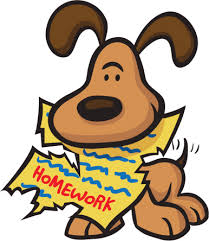 October 22nd, 2020Step 1: Go to http://joinmyquiz.com.Step 2: Enter the game code for the assignment. Step 3: Enter your FIRST NAME ONLY!!!!Step 4: Complete the quiz.This quiz will be available to complete until 1:15 PM on October 23rd, 2020. After that, it will be considered a zero in the gradebook that cannot be made up.You may attempt the quiz as many times as you would like until the quiz is no longer available. I will accept the highest grade.Here is the assignment code to be completed:14774088 -> Adding and Subtracting Fractions & DecimalsHave fun & good luck!! 